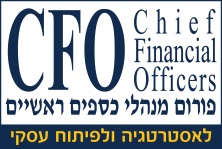 תכנית Mental Fitness for CFOsהתכנית כוללת -1. שמונה מפגשים קבוצתיים שבועיים - בימי שני, החל מיום 7.6.21 ואילך בשעות 17:00-18:002. שמונה מפגשים אישיים בני חצי שעה (בתיאום נפרד מול מוביל התוכנית אלי סלם)3. השתתפות בתוכנית בינלאומית יוקרתית (מקוונת)הזכאות לתעודה בסיום הקורס מותנית בהשתתפות לפחות ב- 75% מהמפגשים.הרשמה:מחיר יסוד 4,666  שקל בתוספת מע"ממחיר לחברי פורום CFO לאחר הנחה של 25% 3,500 ₪ בתוספת מע"מ.